2019年曲靖市沾益区教育体育局所属中学公开招聘教师拟进入体检人员名单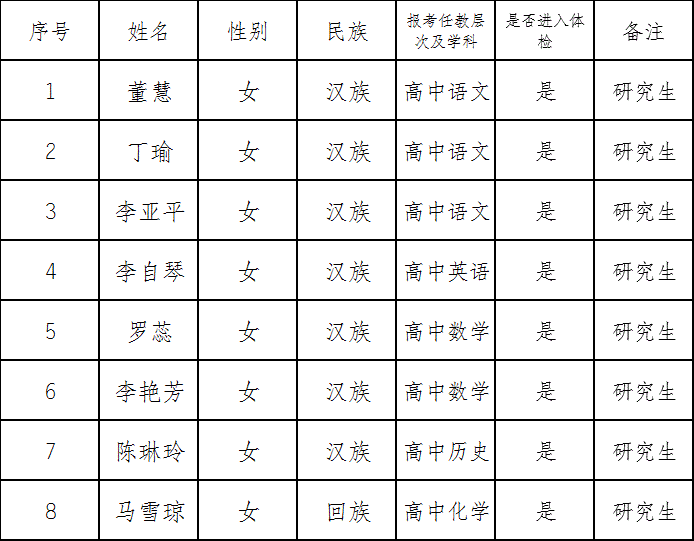 